COLEGIO SAN ALFONSO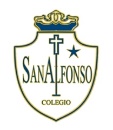 IDIOMA EXTRANJERO INGLÉS          PRIMERO MEDIOWORKSHEET N°1: FINDING THE RIGHT JOB!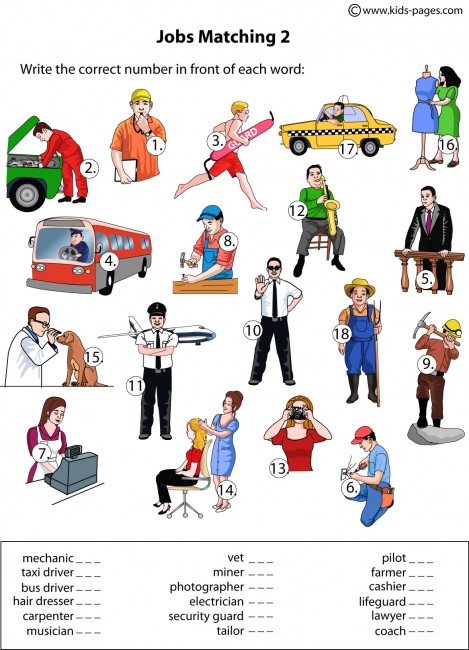 